Resources and InformationZoom and Re-Zoom book activity (Author: Banyai, Istvan)https://www.penguinrandomhouse.co.za/book/zoom/9780140557749CASEL model/framework of Social and emotional learninghttps://casel.org/core-competencies/Circle of Courage (Martin Brokenleg)Phys-ed Activities (Numeracy, DPA, sending/receiving activities, etc.)www.canadago4sport.com -  can click on workshops at the top then numeracy. Or browse the various other activities on the website.Planet Protector Academywww.planetprotectoracademy.com Fritidsbanken (sport rental)https://www.fritidsbanken.se/ThumbballDEHR to Care Art GalaSign ups for the DEHR to Care art gala which is happening on April 7th 2020 (sign up on the website)GSA Grants available for schools in Southern Alberta. Students/youth can apply using the websitewww.dehrtocare.ca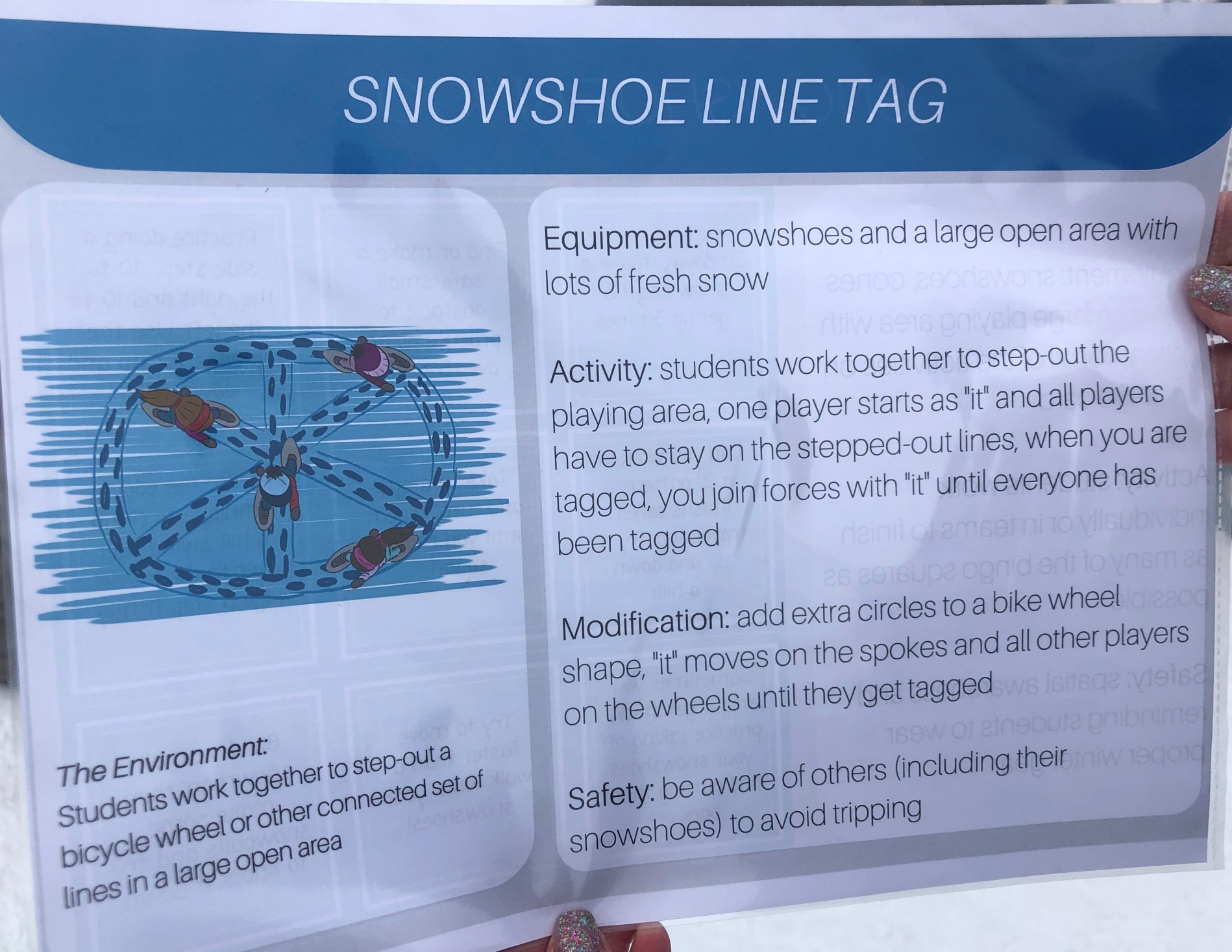 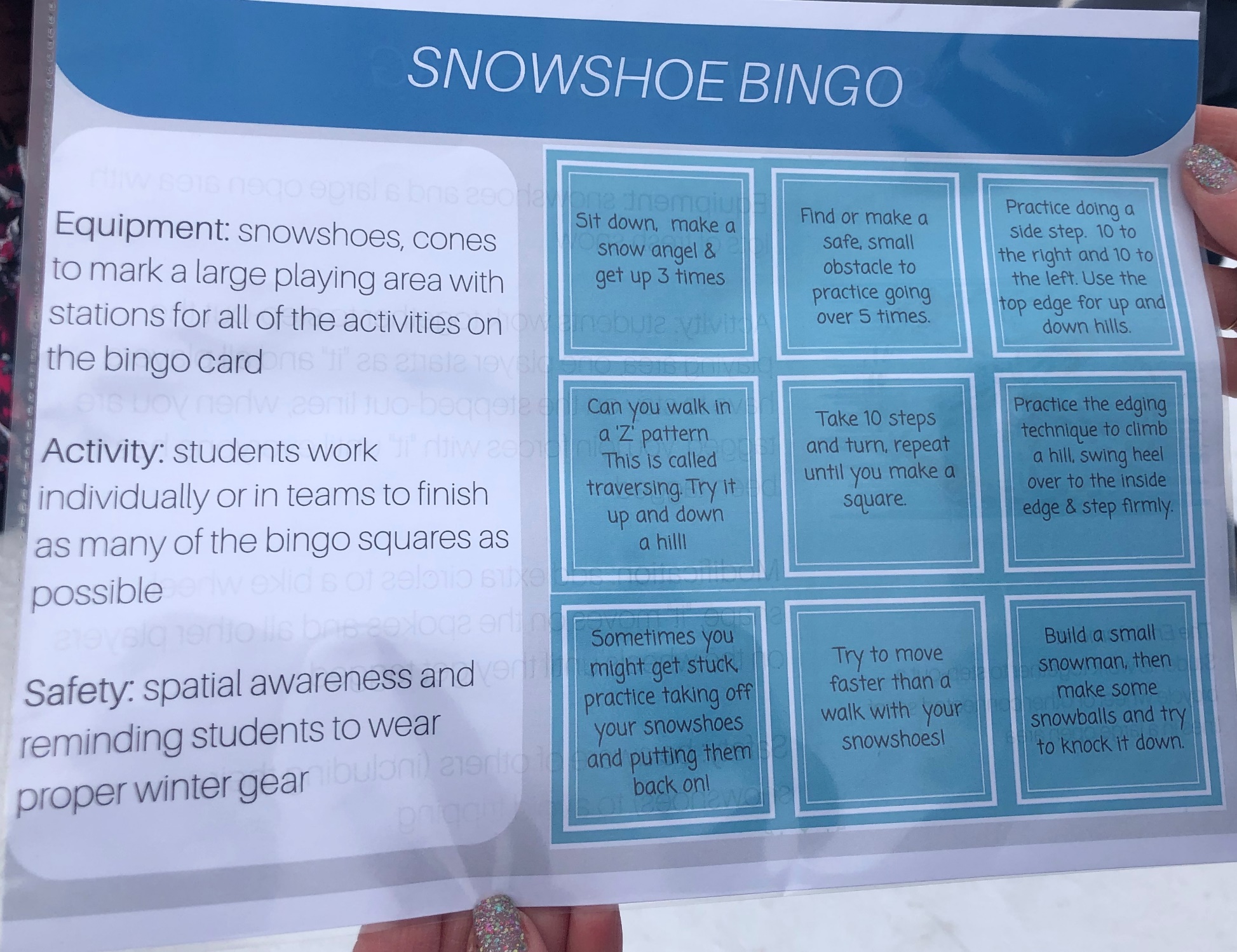 